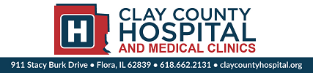 IRON INFUSION CLINIC FORMPATIENT INFORMATIONName______________________________________________________   DOB_________________________Allergies___________________________________________ Date of Referral_________________________Height______________________ Weight (in KG)______________________  BMI ____________________REFERRAL STATUS	_____	New Referral 		_____	Dose or Frequency Change		_____ 	Order RenewalDIAGNOSIS AND ICD-10 CODE___ Iron Deficiency Anemia	   ___ Iron Deficiency due to blood loss      Other __________________________ ___ ICD 10 Code: D50.9	   ___ ICD Code D50.0     	            ICD Code ___________________________Is your patient unable to tolerate or had an inadequate response to oral iron supplements?      ____ Yes  ____ NoMEDICATION ORDERSPlease indicate dosing and frequency:____ Injectafer 750 mg IV Weekly for two doses	____ Injacetafer 750 mg IV #____________________________ Venofer 300 mg	   ____ Venofer (Other)_____________________________________________________PRESCRIBER INFORMATIONPrescriber Name (Print) ______________________________________________________________________Office Phone ___________________ Fax__________________Email_________________________________Prescriber Signature ___________________________________ Date__________________ Time___________REQUIRED DOCUMENTATIONThis signed order form by the providerClinical/Progress notes supporting primary diagnosisLabs and tests supporting primary diagnosis (including CBC & I Iron Panel)Patient demographics and insurancePrior Authorization # _______________________ Reference # ___________________FAX COMPLETED FORM AND ALL DOCUMENTATION TO:Clay County Hospital Outpatient Infusion Clinic: 		Call 618-844-3062	Fax 618-844-3288Infusion Orders – Injectafer (Ferric Carboxymaltose) – Venofer (Iron Sucrose)(Form 801.008)